BERITA ACARA UJIAN AKHIR SEMESTER ANTARA TAHUN AKADEMIK 2020/2021 SECARA DARINGBerdasarkan Surat Keputusan Rektor Universitas Medan Area Nomor : 3286/UMA/A/01.4/VII/2021 tanggal 31 Juli 2021, maka pada hari ini Rabu tanggal 8 September 2021 dilangsungkan ujian akhir semester Antara Tahun Akademik 2020/2021 secara daring bagi mahasiswa Program Studi 1 Fakultas Pertanian Universitas Medan Area untuk jenjang pendidikan Sarjana Strata Satu (S1) sebagai berikut :Kode Mata Kuliah		: AET21021Mata Kuliah / SKS		: Budidaya Tanaman Hortikultura/ 2 SKSTkt / Sem / Prog. Studi	: V /AgroteknologiWaktu				: 08:00 - 10:30 WIBPlatform			: Jumlah Peserta		: 2 orangPeserta Hadir			:    orangPeserta Tidak Hadir		:    orangDosen Penguji			: Ir. Asmah Indrawati, MP				   Tanda Tangan : …………………………………….…….Catatan : …………………………………………………………………………………………………………………………………………….........................................................................................................................................................................…………………………………………………………………………………………………………………………………………………………………………………………………………………………………………………………….........................................................................................................................................................................…………………………………………………………………………………………………………………………………….……………………………………………………………………………………Demikian berita acara ujian ini diperbuat dengan sebenarnya untuk dapat dipergunakan seperlunya.Mengetahui,	Medan, 8 September 2021Wakil Dekan Bidang Akademik,	Pengawas :Ir. Azwana, MP	Ir. Asmah Indrawati, MP		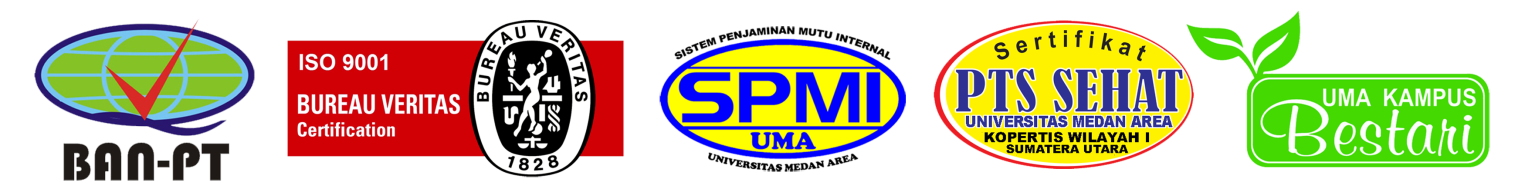 